         ROMÂNIA                 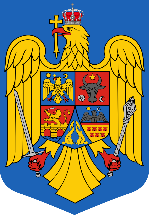 COLEGIUL PREFECTURALORDINE DE ZIȘedința Colegiului Prefecturaldin data de 25 IULIE 2023, ora 1000Informare privind evoluția riscului rutier în primul semestru al anului 2023 la nivelul județului Covasna.Prezintă: Dl. Inspector Șef - Comisar șef de poliție Pahonțu Nicolae Alin -  Inspectoratul de Poliție al  Județului Covasna2. Raport privind activitatea desfășurată de Comisariatul Județean pentru Protecția Consumatorilor Covasna pe semestrul I 2023. Plan de măsuri pentru îmbunătățirea activității instituției pentru anul 2023. Proiect de hotărâre.Prezintă: Dna. Comisar Benke Enikö – Comisariatul Județean pentru Protecția Consumatorilor Covasna3. Raport privind organizarea și desfășurarea programelor de dezvoltare profesională continuă organizate de Casa Corpului Didactic „Csutak Vilmos” Covasna.Prezintă: Dl. Inspector școlar general Kiss Imre – Inspectoratul Școlar al Județului Covasna Punctul 1INSPECTORATUL DE POLIȚIE AL JUDEȚULUI COVASNAInformare privind evoluția riscului rutier în primul semestru al anului 2023 la nivelul județului Covasna.Creșterea siguranței rutiere constituie un obiectiv prioritar al Comisiei Europene și de interes ridicat pentru România, care se plasează pe un loc superior în ierarhia țărilor cu un număr ridicat de decese ca urmare a producerii de accidente rutiere. Modelele de organizare a rețelelor rutiere și a sistemelor de deplasări pe care acestea le conțin potențează sau dimpotrivă, diminuează riscul producerii unor accidente, precum și gravitatea consecințelor acestora.Siguranța rutieră a fost văzută ca o problemă a sistemului de transport, o consecință nefastă a acestuia, fără a se ține cont de faptul că accidentele rutiere presupun costuri directe care sunt suportate de sectorul de sănătate, domeniul afacerilor și de către familiile celor implicați. Accidentele rutiere sunt evenimente care au impact socio-economic extrem de puternic asupra societății în ansamblul ei și, în mod direct, asupra membrilor acesteia. În semestrul I a acestui an, la nivel județului Covasna s-au produs 19 accidente rutiere grave, soldate cu decesul a 8 persoane și rănirea gravă a altor 16, ceea ce, comparativ cu aceeași perioadă a anului 2022, reprezintă scăderea indicatorilor dinamici privind accidentele rutiere grave și a persoanelor rănite grav, cu 9 a numărului de accidente grave și cu 10 a numărului de persoane rănite grav, iar numărul de persoane decedate a crescut. Dinamica accidentelor rutiere grave este reprezentată grafic mai jos:Principalele	cauze ale accidentelor rutiere grave au fost identificate ca fiind: viteza (21,05%): 4 accidente grave (-1) soldate cu decesul a 3 persoane (+3) și rănirea gravă a altor 4 persoane (-2);abaterile comise de bicicliști (21,05%): 4 accidente grave (+3), soldate cu decesul unei persoane (+1) și rănirea gravă a altor 3 (+2); depășire neregulamentară (10,52%): 2 accidente grave (+2), soldate cu decesul unei persoane (+1) și rănirea gravă a altor 3 (+3); neacordare prioritate de trecere vehicule (10,52%): 2 accidente grave (-1), soldate cu rănirea gravă a 2 persoane (0); circulație pe sens opus  (10,52%): 2 accidente grave (0) soldate cu decesul unei persoane (0) și rănirea gravă a unei alte  persoane (0).În scopul reducerii riscului rutier și a cauzelor care au generat producerea de accidente rutiere grave, efectivele de poliție rutieră au organizat și desfășurat în semestrul I a anului 2023 un număr de 714 acțiuni, din care: 139 acțiuni pentru combaterea nerespectării regimului legal de viteză;57 acțiuni pentru combaterea abaterilor comise de pietoni;31 acțiuni pentru combaterea depășirilor neregulamentare;29 acțiuni pentru nerespectării regulilor privind prioritatea de trecere pietonilor;28 acțiuni pentru nerespectării regulilor privind prioritatea de trecere vehiculelor; 25 acțiuni pentru combaterea abaterilor comise de bicicliști.În urma desfășurării activităților specifice, efectivele de poliție rutieră au avut următoarele rezultate:217  fapte penale constatate, din care 120 la regimul circulației (+43)  și 97 de altă natură;9018 sancțiuni contravenționale aplicate (+1537);930 permise de conducere reținute (+62);498 certificate de înmatriculare retrase (+178).Întreaga activitate desfășurată la nivelul structurilor rutiere s-a axat pe combaterea principalelor cauze generatoare de accidente:Viteza: au fost aplicate un număr de 4304 sancțiuni;Abaterile comise de pietoni: au fost aplicate un număr de 487 sancțiuni;Abaterile comise de bicicliști: au fost aplicate un număr de 244 sancțiuni;Depășire neregulamentară: au fost aplicate un număr de 202 sancțiuni;Nerespectarea regulilor de prioritate  vehiculelor: au fost aplicate un număr de 34 sancțiuni;Nerespectarea regulilor de prioritate pietonilor: au fost aplicate un număr de 15 sancțiuni.Activitățile educativ-preventive și cele de impunere a legii desfășurate de structurile poliției rutiere pe raza județului Covasna au fost mediatizate prin intermediul purtătorului de cuvânt al  unității.Totodată, siguranța rutieră este strâns legată de siguranța infrastructurii rutiere, astfel încât, în baza principiului abordării integrate a siguranței rutiere, structura noastră a făcut demersuri pentru îmbunătățirea sistematizării rutiere prin organizarea de întâlniri periodice cu administratorii drumurilor publice. În acest sens, amintim, că urmare a întâlnirii cu reprezentanții DRDP Brașov și SDN Sfântu Gheorghe, structura noastră a formulat propuneri de îmbunătățire a sistematizării rutiere prin: montarea de dispozitive de protecție de tipul parapetelor New Jersey, pentru separarea sensurilor de circulație pe DN 11, executarea de marcaje rezonatoare, pentru reducerea vitezei de deplasare a autovehiculelor și atenționarea conducătorilor auto cu privire la configurația caracteristică a drumului, în zona km. 43+150m, pe sensul de mers Târgu Secuiesc- Brașov și montarea unor noi indicatoare de limitare de viteză.CONCLUZII	În semestrul I 2023 s-a înregistrat scăderea numărului accidentelor grave (-9) și a persoanelor rănite grav (-10) și o ușoară creștere a numărului de persoane decedate (+3).Astfel, se poate concluziona, că întreg ansamblu al activităților desfășurate de Serviciul Rutier Covasna a condus la creșterea gradului de siguranță rutieră, în semestrul I 2023, reușindu-se menținerea unui ritm descrescător în ceea ce privește numărul de accidente rutiere grave și de persoane rănite grav și se impune continuarea activităților specifice pentru menținerea acestui climat și creșterea fermității față de cei care încălcă normele aplicabile circulației pe drumurile publice.Î. ȘEF AL INSPECTORATULUIComisar-șef de polițiePAHONȚU ALINPunctul 2 COMISARIATUL JUDEȚEAN PENTRU PROTECȚIA CONSUMATORILOR COVASNARaport privind activitatea desfășurată de Comisariatul Județean pentru Protecția Consumatorilor Covasna pe semestrul I 2023Autoritatea Naționala pentru Protecția Consumatorilor este instituție publică și funcționează ca organ de specialitate al administrației publice centrale, în subordinea Guvernului. Autoritatea coordonează și realizează strategia și politica Guvernului în domeniul protecției consumatorilor, acționează pentru prevenirea și combaterea practicilor care dăuneaza vieții, sănătății, securității și intereselor economice ale consumatorilor. Autoritatea are în subordine, ca entități cu personalitate juridică, 8 comisariate regionale pentru protecția consumatorilor. Comisariatele regionale pentru protecția consumatorilor sunt organizate ca structuri teritoriale subordonate, cu competențe limitate teritorial, și sunt conduse de comisari-șefi.Comisariatele regionale au în structură comisariate județene pentru protecția consumatorilor, instituții publice fără personalitate juridică, ce sunt coordonate de comisari-șefi adjuncți.Autoritatea are personal specializat pentru supraveghere și control, având calitatea de funcționar public, numit în funcții publice specifice, care poate lua măsuri de sancționare, de suspendare/sistare a activității ca urmare a constatării încălcării legislației de protecție a consumatorilor și a măsurilor stabilite prin procesele-verbale de constatare a contravenției.În exercitarea atribuțiilor de serviciu, personalul împuternicit al Autorității are dreptul să aplice sigilii sau semne distinctive cu valoare de sigiliu, în condițiile prevăzute de lege și este învestit cu autoritatea publică a statului, pe timpul și în legătură cu îndeplinirea atribuțiilor, precum și a obligațiilor de serviciu.CJPC Covasna face parte din Comisariatul Regional pentru Protecția Consumatorilor Regiunea Centru (Brașov) alături de județele: Alba, Brașov, Harghita, Mureș și Sibiu.Personalul CJPC Covasna este compus dintr-un număr de 7 funcționari publici: comisarul șef adjunct, 4 comisari, un consilier juridic și un consilier.Comisariatul Județean pentru Protecția Consumatorilor ca entitate în subordinea ANPC respectiv a CRPC Regiunea Centru are următoarele atribuții:- desfășoară activități de supraveghere a pieței produselor și serviciilor destinate consumatorilor; 	- controlează respectarea dispozițiilor legale privind protecția consumatorilor, referitoare la securitatea produselor și serviciilor, precum și la apărarea drepturilor legitime ale consumatorilor, prin efectuarea de controale pe piață la producători, importatori, distribuitori, vânzători, prestatori de servicii, inclusiv servicii financiare, și în unitățile vamale, având acces la locurile în care se produc, se depozitează ori se comercializează produsele sau în care se prestează serviciile, precum și la documentele referitoare la acestea, excepție făcând controalele igienico-sanitare și sanitar-veterinare la producători, în cazul produselor alimentare; 	- constată contravenții și dispune măsuri de limitare a consecințelor producerii, prestării, importului, comercializării sau oferirii gratuite a unor produse alimentare ori nealimentare și servicii, inclusiv servicii financiare, care nu sunt în concordanță cu dispozițiile legale din domeniile de activitate ale Autorității, prin aplicarea sancțiunilor contravenționale prevăzute de lege, sesizează organele de urmărire penală ori de câte ori constată încălcări ale legii penale; 	- controlează dacă mijloacele de măsurare folosite pe piață sunt însoțite de documentele prevăzute de lege care atestă verificarea acestora din punct de vedere metrologic;- solicită organelor emitente suspendarea sau retragerea autorizației de funcționare, a licenței de fabricație ori a certificatului de clasificare, în condițiile legii; 	- coordonează schimbul rapid de informații cu instituțiile și organele competente, naționale și internaționale, privind produsele și serviciile care reprezintă risc pentru sănătatea și securitatea consumatorilor; 	- sesizează factorii de decizie și operatorii implicați în sistemul de certificare a calității produselor și serviciilor, în baza constatărilor proprii și a informațiilor primite de la organismele neguvernamentale și de la consumatori, cu privire la neconformitățile produselor și serviciilor destinate consumului populației în raport cu documentele de certificare și propune îmbunătățirea sau elaborarea de reglementări în domeniu; 	- efectuează, prin prelevări de probe din produsele alimentare și nealimentare, analize și încercări în laboratoare acreditate conform legii sau în laboratoare proprii ori agreate.- desfășoară activități de informare, consiliere și educare a consumatorilor persoane fizice cu privire la produsele și serviciile destinate acestora; editează publicații de specialitate în domeniul protecției consumatorilor;- informează permanent consumatorii asupra produselor și serviciilor care prezintă riscuri pentru sănătatea și securitatea lor sau care le pot afecta interesele economice;- primește și rezolvă sau, după caz, transmite spre soluționare celor în drept, potrivit competențelor, sesizările asociațiilor pentru protecția consumatorilor, precum și sesizările persoanelor fizice cu privire la încălcarea drepturilorconsumatorilor, în condițiile legii;- acordă consultanță de specialitate în domeniul protecției consumatorilor pentru operatorii economici;- realizează, prin Direcția de soluționare alternativă a litigiilor, soluționarea alternativă a litigiilor dintre consumatori și comercianți, atât la nivel național, cât și transfrontalier, potrivit legislației speciale;- asigură, prin comisia de insolvență la nivel central și prin comisiile de insolvență la nivel teritorial derularea procedurilor de insolvență a persoanelor fizice, conform Legii nr. 151/2015 privind procedura insolvenței persoanelor fizice, cu modificările ulterioare;Precizăm faptul că, Autoritatea este punct național de contact pentru sistemul de schimb rapid de informații privind produsele periculoase - RAPEX între statele membre și Comisie, în baza Directivei 2001/95/CE a Parlamentului European și a Consiliului din 3 decembrie 2001 privind siguranța generală a produselor - GPSD.În cadrul Autorității își desfășoară activitatea, potrivit Regulamentului (UE) nr. 254/2014 al Parlamentului European și al Consiliului din 26 februarie 2014 privind un program multianual privind protecția consumatorilor pentru perioada 2014-2020 și de abrogare a Deciziei nr. 1.926/2006/CE, Centrul European al Consumatorilor România (ECC România), unitate fără personalitate juridică.Prezentul raport conține descrierea activității Comisariatului Județean pentru Protecția Consumatorilor Județul Covasna pe semestrul I al anului 2023.Activitatea C.J.P.C. Covasna s-a desfășurat în această perioadă (ian - iunie 2023) respectând atribuțiile principale conferite prin H.G. nr. 700/2012 actualizată privind organizarea și funcționarea ANPC, respectiv atingerea obiectivelor principale ale autorității, fiind desfășurate acțiuni de control periodice și operative pentru cercetarea reclamațiilor consumatorilor, a sesizărilor, a tematicilor aprobate, organizate la nivel național, sau local, asupra conformității și securității produselor și serviciilor și a modului de respectare a intereselor economice ale consumatorilor, desfășurate la producători, distribuitori, prestatori de servicii, în unități vamale, zone de agrement, pe baza informațiilor provenite de la consumatori, asociații de consumatori, mass-media, alte organe ale administrației publice, precum și din propria inițiativă. TEMATICI NAȚIONALEConform tematicilor de control al ANPC s-au efectuat controale privind: 1.	Transport feroviar						12.12.-01.03.202232.	Dezvoltatori imobiliari					22.12. – 09.01.20233.	Respectarea prevederilor legale la prestatorii de servicii de furnizare de energie termică și apă caldă 						06.02. – 17.02.20234. 	Comercializarea produselor cosmetice			30.01. – 10.02.20235.	Comercializare suplimente alimentare			13.02. - 24.02.20236. 	Comercializarea florilor					27.02. – 10.03.20237.	Comercializare zahăr și miere				06.03. - 10.03.20238.	Comercializare produse alimentare ecologice		13.03. – 17.03.20239.	Comercializare textile 					20.03. – 31.03.202310.	Comercializare articole încălțăminte			03.04. – 07.04.202311. 	Comercializare ambalaje					10.04.- 14.04.202312.	Produse specifice sărbătorilor pascale			03.04. - 14.04.202313.	comercializare pâine și produse de panificație			10.04. – 21.04.202314.	Comercializare pește, conserve din pește				03.04. – 07.04.202315.	Comercializare legume și fructe					19.04. – 28.04.202316.	Comercializarea jucăriilor						08.05. – 26.05.2022317. 	Locuri de joacă pentru copii					15.05.- 15.06.202318.	Comercializarea produselor cosmetice				29.05. – 16.06.202319.	Centre de bătrâni							15.05. – 23.06.202320.	Comercializarea laptelui						19.06. – 30.06.202321.	Comercializare țigarete electrice					15.06. – 30.06.202322.	Alimentație colectivă						066.06. – 04.07.2023Controalele tematice mai sus menționate au fost finalizate fiecare printr-un raport sinteză detailat, privind operatorii care au fost controlați, descrierea abaterilor constatate cu ocazia controalelor efectuate, precum și sancțiunile și măsurile complementare dispuse de agenții constatatori.Întreaga activitate din perioada analizată s-a desfășurat pentru îndeplinirea cerințelor legislative, a măsurilor si acțiunilor dispuse pentru respectarea aplicării prevederilor legale. Acțiunile de control în domeniul protecției consumatorilor au avut la bază respectarea activității de control conform tematicilor de control specifice fiecărui sector de activitate.La toate controalele s-au întocmit procese-verbale de control, rapoarte și informări directe privind modul de realizare ale acestor acțiuni.În primul semestru al anului 2023 s-au realizat următorii indicatori:Din ianuarie 2023 până în iunie 2023 s-au efectuat un număr de 765 acțiuni de control.Cu ocazia acțiunilor de control s-au încheiat 50 procese verbale de constatare, 633 de procese verbale de constatare contravenție din care în 511 de cazuri cu amendă contravențională și 378 cu avertismente, respectiv 12 procese verbale de prelevare.S-au desfășurat acțiuni tematice de control asupra unor produse și servicii cu impact deosebit în consumul populației, precum si pentru verificarea implementării legislației si de consolidare instituțională cuprinse în programul de integrare europeană. Acțiunile de control desfășurate în prima jumătate a anului 2023 au relevat în principal următoarele fapte care constituie încălcări ale legislației în domeniul protecției consumatorilor:punerea în circulație de produse și servicii fără a asigura informarea corectă și completă a consumatorilor,produse expuse la comercializare cu termen de valabilitate expirat,lipsa informațiilor corecte si precise de pe produsele aflate la comercializare,lipsa etichetării conform prevederilor legale a alimentelor,depășirea termenului de valabilitate,lipsa prețului pe unitatea de măsura,lipsa traducerii informațiilor in limba româna,lipsa instrucțiunilor de montare si utilizare la produse de folosința îndelungată,lipsa certificatului de garanție la produse de folosința îndelungată,lipsa afișării CUI sau a orarului de funcționare;utilizarea mijloacelor de măsurare neadecvate,depozitare neconformă cu indicațiile producătorilorexistența practicilor comerciale incorecte,abateri privind reducerile, promoțiile practicate, existența și depistarea unor produse neconforme pe piață, etc.PRELEVARE PROBEPentru depistarea neconformității unor produse s-au efectuat un număr de 12 prelevări de probe, din produse textile. Probele au fost trimise spre analiză la Laboratorul LAREX din București. Din cele 12 probe prelevate 8 au ieșit neconforme, astfel produsele analizate nu corespund inscripției de pe eticheta produselor la parametrul compoziție fibroasă. Operatorii economici au fost sancționați contravențional. TEMATICI PROPRIIParalel cu tematicile ANPC, c.j.p.c. Covasna a desfășurat activitate de control și supraveghere și pe baza tematicilor proprii, astfel desfășurându-se acțiuni în următoarele domenii:Verificarea respectării prevederilor legale stipulate în Regulamentul UE nr. 1169/2011 privind informarea consumatorilor cu privire la produsele alimentare.;Verificarea respectării prevederilor legale privind protecția consumatorilor la saloanele de coafură, frizerie, tatuaj, piercing etc.Respectarea prevederilor legale privind protectia consumatorilor la comercializarea, etichetarea, prezentarea si publicitatea produselor de patiserie, a gogosilor, covrigilor, kurtos kolacs, etc Respectarea prevederilor legale privind protectia consumatorilor la comercializarea articolelor – îmbrăcăminte, încălțăminte second handRespectarea prevederilor legale privind protectia consumatorilor la farmaciile veterinare si comercializarea produselor fitosanitare. Verificarea respectarii prevederilor legale privind protectia consumatorilor la indicarea preturilor, la comercializarea produselor alimentare; Incadrarea in data durabilitatii minimale, respectiv data limita de consum (produse perisabile din punct de vedere microbiologic) a produselor alimentare existente la comercializare.În baza acestor tematici proprii s-au desfășurat în total 138 acțiuni de control, din care s-au întocmit un număr de 137 pvcc, s-au aplicat 93 de amenzi în valoare totală de 292.500 lei.rapex	Având în vedere că, Autoritatea este punct național de contact pentru sistemul de schimb rapid de informații privind produsele –RAPEX- între statele member și Comisie în baza Directivei 2001/95/CE a Parlamentului European și a Consiliului din 3 decembrie 2001 privind siguranța general a produselor în primul trimestru al anului 2023 am transmis comisiei 5 reacții la notificări RAPEX, privind neconformitatea unor jucării –care nu respectau HG nr. 74/2011 (risc chimic, sufocare, microbiologic).Sesizări si reclamațiiPotrivit competentelor oferite de lege C.J.P.C. Covasna a înregistrat în această perioadă - 324 de sesizări și reclamații (din care soluționate 322), din care 18 s-au dovedit a fi întemeiate, asigurându-se dreptul cetățenilor de a fi despăgubiți pentru prejudiciile generate de calitatea necorespunzătoare a produselor  și serviciilor, 100 soluționate amiabil, 85 reclamații neîntemeiate, 49 reclamații nesoluționabile, 33 reclamații retrase și clasate, 37 de reclamații redirecționate către alte C.J.P.C –uri sau alte instituții competente. Sesizările și reclamațiile consumatorilor, constituite într-un indicator reprezentativ al măsurării nivelului de satisfacție al consumatorilor, precum și de informare și de conștientizare asupra drepturilor deținute în calitate de consumatori.6. COLABORĂRI Cjpc COVASNA în această perioadă a desfășurat un număr de 25 acțiuni de control în colaborare cu D.S.V.S.A. Covasna, Biroul Vamal Covasna, Agenția Județeană a Finanțelor Publice Covasna, Direcția pentru Agricultură județeană Covasna, Agenția Județeană pentru Plăți și Inspecție Socială, Direcția de Sănătate Publică, Inspectoratul Teritorial de Muncă, Inspectoratul pentru Situații de Urgență "Mihai Viteazul"  și Inspectoratul de Poliție Județean fapt ce a adus la creșterea eficienței acțiunilor de control.7.COLEGII ȘI COMISIITotodată, s-au desfășurat o serie de activități în cadrul participării la colegiile prefecturale și a comisiilor de evaluare și distrugere.comisar șef ADJ.,DIACON Gheorghe Mircea Planul de măsuri pentru îmbunătățirea activității instituției pentru anul 2023Punctul 3INSPECTORATUL ȘCOLAR AL JUDEȚULUI COVASNARaport privind organizarea și desfășurarea programelor de dezvoltare profesională continuă organizate de Casa Corpului Didactic „Csutak Vilmos” CovasnaI.	Date/ informații privind instituția și activitatea desfășurată:Prezentare instituționalăConform Regulamentului de organizare și funcționare a casei corpului didactic aprobat prin ORDIN Nr. 5554 din 7 octombrie 2011: Casa corpului didactic este unitate conexă a Ministerului Educației, Cercetării, Tineretului și Sportului, care funcționează în fiecare județ, respectiv în municipiul București, în baza prevederilor art. 99 alin. (1) din Legea educației naționale nr. 1/2011.Casa corpului didactic este instituție cu personalitate juridică, cu sediu, patrimoniu, siglă și sigiliu proprii, subordonată metodologic Direcției generale management, resurse umane și rețea școlară din cadrul Ministerului Educației, Cercetării, Tineretului și Sportului, iar pe plan local este coordonată și controlată de inspectoratul școlar județean, conform prevederilor art. 95 alin. (1) lit. h) și ale art. 99 alin. (3) din Legea nr. 1/2011.Misiunea casei corpului didactic este de a promova inovația și reforma în educație, de a asigura cadrul pentru dezvoltarea personală și profesională a personalului din învățământul preuniversitar, în corelație cu standardele profesionale pentru profesiunea didactică, standardele de calitate și competențele profesionale, precum și în conformitate cu politicile și strategiile naționale în domeniul educației. Funcțiile casei corpului didactic sunt:organizator și furnizor de programe de formare continuă pentru personalul didactic, de conducere, îndrumare și control, precum și pentru personalul didactic auxiliar din învățământul preuniversitarcentru de resurse, de inovație și de expertiză în formarea continuă a personalului didactic, didactic auxiliar și a managerilor educaționali; centru de informare-documentare și consultanță pentru personalul din învățământul preuniversitar;centru de inițiere și organizare de activități științifice, metodice și culturale;editare și difuzare de carte și publicații în domeniul educației;consiliere în managementul proceselor de dezvoltare personală și organizațională; centru metodologic pentru responsabili cu formarea continuă, bibliotecari, documentariști, profesori documentariști/responsabili ai centrelor de documentare și informare, laboranți, pedagogi școlari, informaticieni din învățământul preuniversitar; marketing educațional: analiza nevoilor de formare, definirea produselor și serviciilor oferite, oferta de programe de formare continuă, promovarea și furnizarea acestora; centru de inițiere și derulare de parteneriate în scopul implementării de proiecte educaționale la nivel local, regional, național și internațional; centru de organizare a activităților de petrecere a timpului liber, excursii tematice, școli de vară, festivități jubiliare pentru instituții/personalități, reuniuni tradiționale de ziua învățătorului, ziua copilului etc., club al cadrelor didactice care să prilejuiască întâlniri, schimburi de opinii;centru comunitar de învățare permanentă pentru personalul didactic și didactic auxiliar din învățământul preuniversitar,centru cu atribuții de constituire și, respectiv, coordonare ale funcționării corpului de mentori, la nivel județean.Date de identificare: denumirea instituției (dacă este cazul- numărul OM de atribuire a denumirii), adresa poștală completă, tel/fax, adresa e-mail (instituție și director), adresa site. Se va preciza, distinct, dacă instituția deține sediu propriu/funcționează în sediul altei instituții.Denumirea instituției: CASA CORPULUI DIDACTIC ”CSUTAK VILMOS” COVASNADenumirea a fost atribuită prin OM nr. 4530 / 22.06.2012Adresa poștală: Strada dr. Victor Babeș Nr. 18/A, 520004 Sf. Gheorghe, jud. CovasnaTelefon: 0267316088, Fax: 0267314274 Telefon director: 0740077111E-mail instituție: ccd.covasna@gmail.comE-mail director: barabas.andrea@ccdcovasna.ro, andrea.barabas17@gmail.comAdresa web: www.ccdcovasna.roInstituția deține sediu propriu (în care funcționează birourile) întabulat în anul 1994 la CF nr. 8988. Terenul din jurul clădirii aparține parțial Consiliului Județean al județului Covasna, parțial Consiliului Local al municipiului Sf. Gheorghe și este de asemenea întabulat. Partea de teren din proprietatea municipiului Sf. Gheorghe este dată în folosință instituției, ca și terenul pe care se află construcția sediului.CCD Covasna nu dispune de spații/săli de formare, activitățile de formare se desfășoară în săli puse la dispoziție de alte instituții de învățământ din județ.Resurse umane: gradul de acoperire a posturilor aprobate prin statul de funcții; situația va fi prezentată pe categorii de personal (personal didactic: director, profesor - metodist; personal didactic auxiliar: bibliotecar, informatician, administrator financiar, secretar, personal nedidactic)d) Biblioteci școlare aflate în coordonarea metodologică a caselor corpului didactic, conform OM 5554/2011, art.14;Centre de informare și documentare funcționale existente în județRaport  narativObiectivele stabilite în planul managerial al instituției, avizat de inspectorul școlar general, pentru anii școlari 2020-2021, 2021-2022, 2022-2023.Informații privind concordanța cu obiectivele strategice ale ISJ în domeniul dezvoltării resurselor umane.Țintele strategice și obiectivele propuse de către CCD „Csutak Vilmos” Covasna se corelează în fiecare an școlar cu cele ale IȘJ Covasna în vederea stabilirii priorităților comune în privința dezvoltării profesionale a resursei umane angajate în sistemul de învățământ preuniversitar al județului Covasna. În acest sens CCD „Csutak Vilmos” Covasna a depus eforturi suplimentare în vederea diversificării ofertei programelor de formare continuă și pentru creșterea calității și atractivității acestor programe, iar pe de altă parte a fost monitorizată în continuu participarea cadrelor didactice la cursuri de formare și perfecționare și acumularea de credite profesionale transferabile de către aceștia. Autoevaluarea gradului de realizare a obiectivelor stabilite. Oferta programelor de formare continuă a cuprins programe de formare variate pentru a eficientiza procesul de predare-învățare-evaluare susținut cu instrumente digitale. Oferta a fost realizată pe baza analizei de nevoi efectuate la sfârșitul anului școlar trecut, precum și de către directorul și profesorii metodiști ai CCD „Csutak Vilmos” Covasna pentru diverse categorii de cadre didactice. Aceste cursuri asigură dezvoltarea competențelor în domenii neacoperite de cursuri acreditate, și care sunt importante pentru funcționarea și dezvoltarea sistemului. Oferta a fost actualizată în contextul pandemiei de COVID-19, programele de formare fiind adaptate la cerințele imediate în vederea eficientizării procesului de învățare de la distanță. Către unitățile de învățământ și partenerii furnizori de programe s-au distribuit caiete de Ofertă în format digital.A crescut numărul total al cadrelor didactice înscrise și participante la cursuri de formare acreditate organizate de către CCD „Csutak Vilmos” Covasna. Din analiza de impact efectuată reiese, că cadrele didactice aplică cele însușite cu succes în activitatea didactică și educativă pe care o desfășoară. Cea mai numeroasă categorie de cadre didactice participante la cursuri este în continuare cea a învățătorilor, urmată de educatoare, categorii de cadre didactice cu o deschidere mare către noutate, primii, care vin în contact cu copii în învățământul formal și care astfel percep imediat noutatea unor situații educaționale inedite. Sunt cele două categorii, care trebuie să-și adapteze demersul didactic cel mai rapid la nevoile unor copii de vârste fragede, dând dovadă de multă creativitate și ingeniozitate în rezolvarea de situații problemă. Din rapoartele de inspecție ale IȘJ Covasna, dar și din interviurile directe cu cadrele didactice și directorii unităților de învățământ reiese, că atât învățătorii, cât și educatoarele utilizează în activitatea cu copii și cu părinții metodele, tehnicile de lucru și alte achiziții dobândite la cursurile de formare continuă.Feedbackul din rețea indică faptul, că la nivelul CCD „Csutak Vilmos” Covasna au fost ofertate și s-au desfășurat cursuri de un nivel calitativ corespunzător cerințelor și nevoilor cadrelor didactice, în continuare  în selecția furnizorilor și a formatorilor primează aspectele calitative.  Până anul 2020 CCD „Csutak Vilmos” Covasna nu a avut programe de formare acreditate. Momentan avem șapte programe de formare acreditate. Aceste programe au fost precedate de amplă analiza de nevoi. Au fost realizate suporturi de curs cu specialiști și formatori din județ. Au fost stabilite parteneriate cu furnizori de programe în vederea oferirii de programe cu impact puternic în activitatea educațională. Am realizat parteneriate și cu universități: în colaborare cu Universitatea Babeș-Bolyai Cluj-Napoca, Departamentul de  Științe ale Educației am organizat Conferința Națională. În parteneriat cu Universitatea Sapientia au fost organizate conferințe, schimburi de experiență pentru a eficientiza colaborarea între învățământul preuniversitar și universitar. În colaborare cu cele două universități organizăm conferințe, mese rotunde și activități de formare în fiecare an școlar.Agenția Națională pentru Programe Comunitare în Domeniul Educației și Formării Profesionale a acordat instituției noastre Acreditarea Erasmus pentru a derula proiecte de mobilitate Erasmus+ în domeniul „Educație Școlară”. Perioada de valabilitate a prezentei acreditări este 01.03.2021 – 31.12.2027. Acest proiect vizează dezvoltarea competențelor profesorilor cu scopul de a preveni abandonul școlar timpuriu, îmbinarea metodelor formale și nonformale în procesul educativ prin organizarea unor activități curriculare și extracurriculare, precum și îmbogățirea ofertei de formare proprii cu programe de formare care vizează folosirea eficientă a tehnicilor inovative în procesul de predare–învățare–evaluare cu prezență fizică/față-în-față, în sistem blended learning și online. Ca lider de consorțiu, având infrastructura potrivită, resursa umană de calitate, experiență în domeniul organizării unor cursuri de formare, dorim să venim în ajutorul instituțiilor de învățământ care se confruntă cu problema abandonului școlar, a incluziunii elevilor dezavantajați. Pentru anul I. finanțarea a fost în suma 51500 eur. pentru anul II. 61500 eur, pentru anul III. 28159 eur.În cadrul Proiectelor dedicate Învățământului Preuniversitar, Programul de Educație, Burse, Ucenicie și Antreprenoriatul Tinerilor în România finanțat prin Granturile SEE - Mecanismul Financiar 2014-2021, a fost finalizat programul The Teacher in a Changing World. În perioada 18.03.2022-26.03.2022  profesori metodiști/formatori ai casei Corpului Didactic au participat la cursul Diverse Society- Diverse Classrooms,   organizat de InterCultural Island din Borgarnes, Islanda. În cadrul acestui curs participanții au cunoscut diferite forme de predare interactive și metode de învățare prin cooperare. În timpul lucrului în echipă, aceștia și-au putut testa eficiența noilor metode și totodată au putut remarca atât punctele tari cât și eventualele puncte slabe și din punctul de vedere al elevului. De asemenea, li s-au oferit instrucțiuni despre organizarea diferitele sarcini în cadrul muncii în echipă, ținând cont de buna gestionare a timpului. În cazul activităților organizate cu folosirea unor metode de învățare prin cooperare eficientă este extrem de important ca toți participanții să se simtă la fel de importanți. Al doilea curs la care au participat profesori metodiști/formatori: Assessment for learning, Creative and diverse assessment methods for education for the 21st century (Metode de evaluare creative și variate pentru educația secolului XXI), organizat de InterCultural Iceland din Borgarnes, Islanda. Pe parcursul programului s-a pus accent asupra modului de utilizare a evaluării învățării și, mai ales, asupra evaluării pentru învățare. Obiectivele cursului au urmărit cum să învețe cadrele didactice să creeze un mediu de învățare incluziv și creativ, să aibă o perspectivă nouă asupra strategiilor creative de învățare prin cooperare, să învețe cum să creeze sarcini de învățare prin cooperare și evaluare, să învețe cum să ofere o evaluare semnificativă și reală, să învețe metode și criterii de evaluare noi și variate, să ia în considerare metode de feedback creative și constructive. Pentru anul școlar 2022-2023 a fost transmis candidatura în cadrul Proiectelor dedicate Învățământului Preuniversitar, Programul de Educație, Burse, Ucenicie și Antreprenoriatul Tinerilor în România finanțat prin Granturile SEE - Mecanismul Financiar 2014-2021, în scopul obținerii de finanțare pentru derularea proiectului de mobilitate Without Borders and Boundaries. Proiectul a fost aprobat pentru finanțare, astfel Casa Corpului Didactic ”Csutak Vilmos” Covasna a câștigat încă un grant: finanțarea a fost 17625 Eur.În perioada 22.11.-24.11.2022/Flux 1 s-au realizat 3 mobilități la cursul intitulat Design Thinking in the Classroom , organizat de NEWSCHOOL din Norvegia. Conținutul cursului a pus accent asupra modului de utilizare a metodelor interactive, evaluării învățării  cât și pe lucrul în echipă. Obiectivele cursului au urmărit ca participanții să învețe cum să creeze un mediu de învățare incluziv și creativ, să aibă o perspectivă nouă asupra strategiilor creative de învățare prin cooperare, să învețe cum să creeze sarcini de învățare prin cooperare și evaluare, să învețe cum să ofere o evaluare semnificativă și reală, să învețe metode și criterii de evaluare noi și variate, să ia în considerare metode de feedback creative și constructive. Pe parcursul activităților s-a urmărit în mod deosebit utilizarea metodelor interactive, a incluziunii, evaluării pentru îmbunătățirea învățării, în ideea că, evaluarea ar trebui să susțină învățarea, precum și să măsoare nivelul de reușită al acesteia. Participanții la Fluxul 2 au optat pentru cursul intitulat The Teacher as a Change Agent, 6 formatori/experți educaționali colaboratori CCD au fost selectați pentru cursul din Norvegia la Newschool , pe perioada 11.04.2023- 15.04.2023. Profesorul nou, agent al schimbării ajută elevii să aibă încredere în forțele proprii, să învețe din greșeli, îi provoacă prin sarcini noi, cooperează, învață și descoperă împreună cu elevii tainele succesului și, nu în ultimul rând, este un îndrumător  în procesul de maturizare al personalității fiecărui individ în parte. Obiectivele cursului au urmărit: formarea unei „echipe de schimbare“,  însușirea modalităților prin care utilizăm și dezvoltăm diferitele abilități ale grupului din care facem parte, abilitățile necesare pentru gestionarea și susținerea practicilor inovatoare în organizația din care facem parte, abordarea procesului de predare-învățare ca un proces facilitator, exersarea procesului de învățare experiențială, schimbarea modului în care gândim procesul de predare-învățare-evaluare prin facilitarea diverselor abilități, promovarea colaborării și cooperării creative în cadrul grupului, utilizarea unor proiecte  curriculare interdisciplinare, utilizarea de  instrumente și metodologii pentru dezvoltarea unor proiecte curriculare atractive, practici de învățare interdisciplinare.a) Strategiile instituționale specifice aplicate de casele corpului didactic, privind evaluarea și monitorizarea impactului participării cadrelor didactice la activități de formare continuă/perfecționare. e) Activitățile desfășurate de CCD în parteneriat cu ISJ, care au contribuit la creșterea calității actului didactic în unitățile de învățământ din județ.Stabilirea unor obiective clare de inspecție la activitățile didactice față-în-față și online, pornind de la competențele dezvoltate prin cursurile de formare continuă;Planificarea și organizarea unor programe de formare/conferințe în parteneriat;Organizarea unor activități științifice, metodice în parteneriat în vederea monitorizării implementării unor competențe dobândite la cursurile de formare absolvite;Diseminarea rezultatelor proiectelor derulate în județul Covasna, prelucrarea și sintetizarea rezultatelor și prezentarea lor la nivelul unităților de învățământ. Activități de monitorizare a impactului participării cadrelor didactice la cursuri de formare continuă realizate de CCD/ de ISJ/ CCD în colaborare cu ISJ. Activitatea CCD „Csutak Vilmos” Covasna s-a desfășurat pe baza Planului managerial și a ofertei de programe, proiecte și activități aprobate în Consiliul de administrație al Inspectoratului Școlar Județean Covasna.  Putem constata o creștere a numărului de participanți la programe de formare, cadrele didactice s-au orientat spre programele de formare acreditate de CCD „Csutak Vilmos” Covasna. 	Programele de formare au contribuit efectiv la dezvoltarea competențelor didactice ale profesorilor, în principal a celor referitoare la adaptarea demersului didactic, capacitatea de a inova activitatea didactică, organizarea activităților la clasă și abilitatea de utilizare a tehnologiei informației și comunicării și prevenirea bullyingului în instituții de învățământ.	Valorificarea celor însușite la programele de formare s-a regăsit în: utilizarea aplicațiilor/platformelor folosite în procesul educativ și în afara orelor (ex. în inițierea relațiilor cu părinții și în colaborarea cu aceștia, activități metodice, realizare bază de date, etc),: planificarea în calendar a întâlnirilor, organizarea predării online; ședințe cu părinții în mediul online care au fost mai dese și au fost organizate mai ușor, mai rapid; consiliere, consultații individuale oferite părinților și elevilor; realizarea bazei de date ale comisiilor metodice; colectare de informații folosind aplicațiile G Suite; colaborare cu elevii în procesul de elaborare a portofoliilor, colaborare cu colegii în cazul diferitelor proiecte; îmbunătățirea modului de predare, pentru a-l face mai atractiv copiilor. 	Cadrele didactice au valorificat, în activitatea la clasă, cele însușite la cursuri/webinare/conferințe la care au participat. Putem constata o îmbunătățire a calității actului educațional la nivelul instituției; utilizarea tehnologiilor informaționale în procesul de predare-învățare-evaluare; utilizarea diferitelor platforme educaționale; o mai bună integrare a copiilor cu dificultăți de învățare.		Cursurile au afectat în mod pozitiv modul de predare, ajutând la alegerea celor mai eficiente strategii de predare-învățare; organizarea învățării a dobândit un caracter preponderent interactiv; comunicarea și relaționarea cu elevii a devenit mai eficient.	Printre dificultățile întâmpinate de cadrele didactice la participarea/derularea programelor de formare s-au numărat: suprapunerea perioadelor de desfășurare a mai multor  cursuri; probleme cu conexiunea la internet; managementul timpului.Aspectele pozitive constatate în urma participării la programele de formare  au fost următoarele:  existența unor condiții foarte bune de formare, materiale adecvate și utile realizate de formatori pentru activitate; toți cursanții afirmă buna pregătire profesională a formatorilor, profesionalismul dovedit în activitatea de formare; receptivitate la nevoile grupului țintă, alegerea și aplicarea unor strategii adecvate de formare; dobândirea de competențe digitale; diversitate în actul de predare; lucrul în echipă, exemple de bună practică.III. Asigurarea calității programelor pentru dezvoltarea profesională continuă a cadrelor didactice din învățământul preuniversitar si de acumulare a creditelor profesionale transferabileCasa Corpului Didactic „Csutak Vilmos” Covasna a postat pe site-ul instituției informații importante legate de echivalarea creditelor profesionale transferabile  a gradelor didactice, a studiilor universitare de master, a studiilor universitare de doctorat, a programelor postuniversitare de conversie profesională, a unei alte specializări, a unui program postuniversitar, conform OME nr. 4.224 din 6 iulie 2022 pentru aprobarea ,,Metodologiei-cadru privind asigurarea calității programelor pentru dezvoltarea profesională continuă a cadrelor didactice din învățământul preuniversitar si de acumulare a creditelor profesionale transferabile”.Aceste informații au fost transmise pe adresele de email ale tuturor unităților de învățământ din județul Covasna.  Astfel în anul școlar 2022-2023, conducerile unităților de învățământ, prin Comisia de mentorat didactic si formare in cariera, au pus în aplicare dispozițiile din Capitolul VI din O.M.E Nr. 4224/6 iulie 2022. În urma verificării dosarelor depuse de către toate zonele din județul Covasna și verificarea acestora de către profesorii metodiști responsabili, s-a întocmit un centralizator conform căruia, la nivelul județului Covasna, au solicitat echivalare un număr de 45 de unități de învățământ, atât din mediul urban cât și din cel rural. Au fost verificate 110 cereri din categoriile gradul II, gradul I, doctorat studii postuniversitare, masterat, conversie profesională, fiind admise 105 cereri și respinse 5 cereri.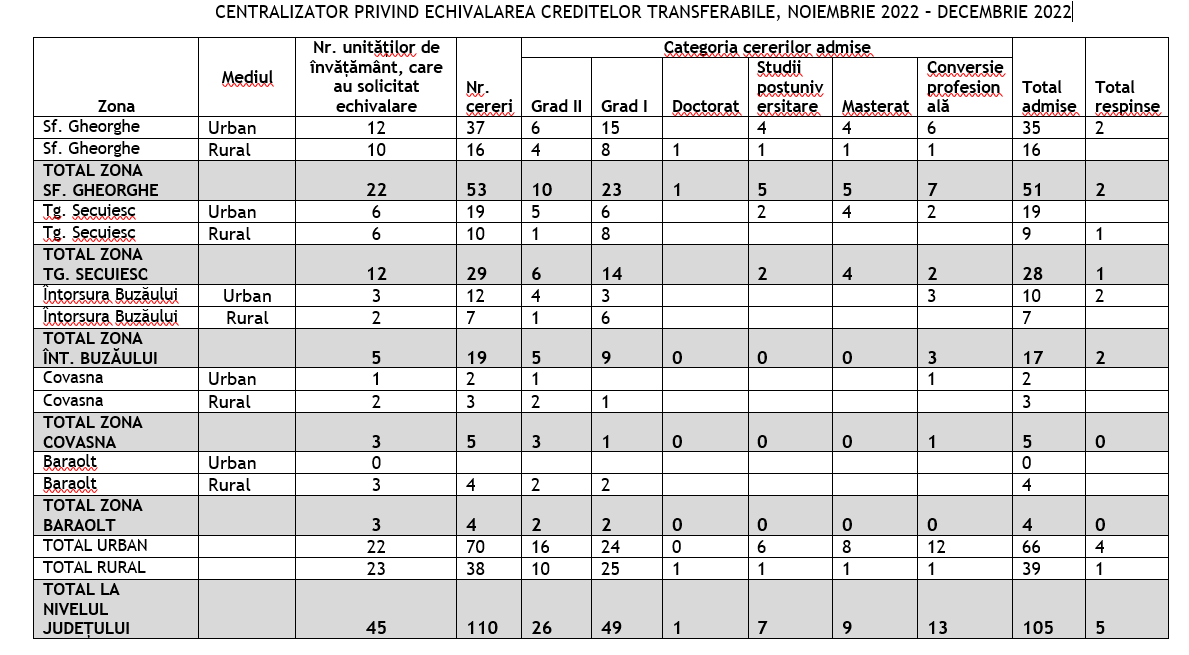 Conform articolului 51 din O.M.E Nr. 4224/6 iulie 2022, s-a realizat recunoașterea și echivalarea în credite profesionale transferabile a competențelor dobândite prin participarea la programe complementare. Programele complementare sunt naționale și internaționale. În anul școlar 2022–2023 conform se vor echivala în credite profesionale transferabile doar programele pentru dezvoltare profesională continuă complementare internaționale, finalizate și absolvite în anul școlar precedent, precum și programele de formare din cadrul unor proiecte europene care s-au încheiat anul școlar precedent. Pentru programele complementare recunoașterea și echivalarea în credite profesionale transferabile se realizează de către Casa Corpului Didactic de referintă, la solicitarea scrisă a unității de învățământ în care sunt încadrate cadrele didactice care au absolvit programul complementar, potrivit unei proceduri elaborate de către Ministerul Educației, în termen de 60 de zile de la publicarea in Monitorul Oficial al României, Partea I, a prezentei metodologii-cadru.Pe baza fișei de competențe asociate documentului de certificare, prin recunoașterea și echivalarea, unui program complementar îi pot fi acordate un număr de maximum 20 de credite profesionale transferabile.Pentru recunoașterea și echivalarea în credite profesionale transferabile a competențelor dobândite în cadrul programelor pentru dezvoltare profesională continuă complementare,  s-a constituit o comisie prin decizia directorului Casei Corpului Didactic „Csutak Vilmos” Covasna. Membrii comisiei de echivalare au verificat existența tuturor documentelor pe care trebuie să le cuprindă documentația transmisă de unitățile de învățământ.  Analiza dosarelor depuse de către unitățile școlare în vederea echivalării 
s-a făcut în baza criteriilor stabilite în anexa 2 la Nota nr. 4663/DGMURS/19.09.2022. După analiza dosarelor, numărul de credite profesionale transferabile a fost consemnat în procesul-verbal al comisiei constituite la nivelul Casei Corpului Didactic „Csutak Vilmos” Covasna prin decizia nr. 54 din 26.09.2022 pentru recunoașterea și echivalarea în credite profesionale transferabile a competențelor de echivalare pentru fiecare cadru didactic.Ca urmare a verificării documentelor depuse de un număr de 19 unități de învățământ din județul Covasna, pentru un număr de 107 cadre didactice care au absolvit programe complementare, (166 solicitări depuse) în baza art. 51 alin. 3 din ,,Metodologia-cadru privind asigurarea calității programelor pentru dezvoltarea profesională continuă a cadrelor didactice din învățământul preuniversitar și de acumulare a creditelor profesionale transferabile”, aprobată prin OME nr. 4224/06.07.2022, s-a decis recunoașterea și echivalarea pentru 79 de solicitări, respingerea  a 81 de solicitări conform situației centralizate: Echivalarea în credite profesionale transferabile a competențelor dobândite prin participarea la programe complementare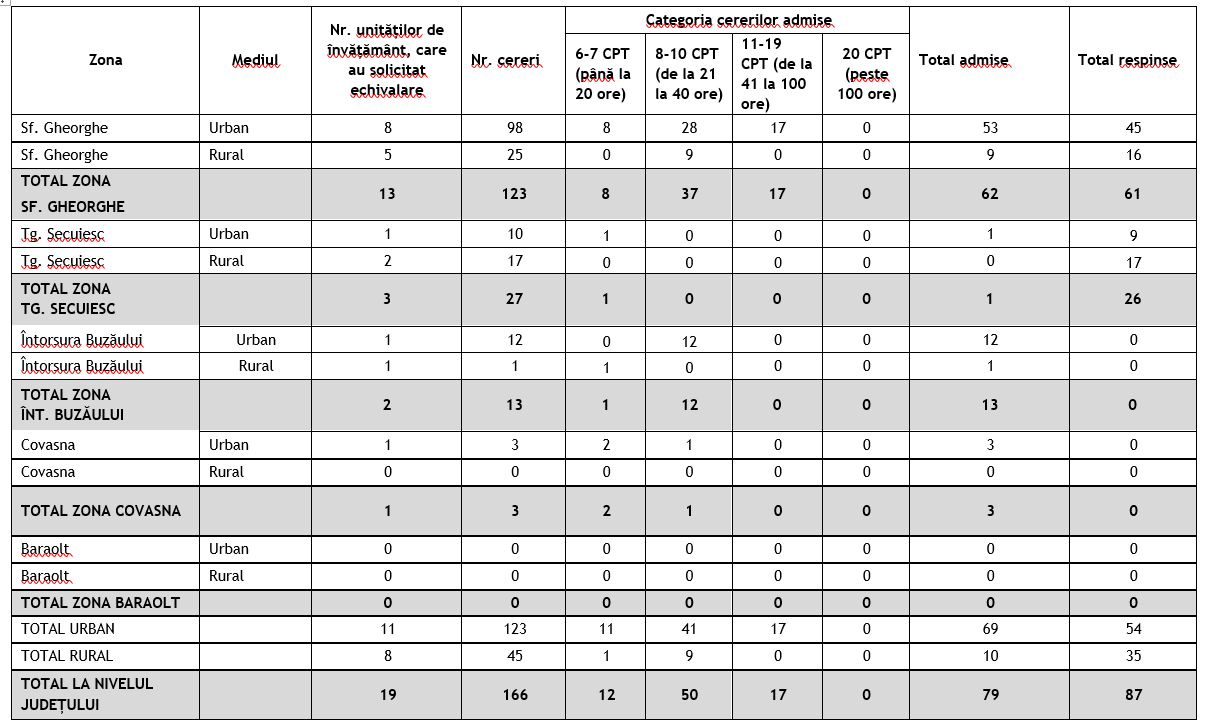 În categoria programelor pentru abilitare funcțională sunt incluse activități de tipul sesiunilor de comunicări științifice, simpozioane, workshopuri și alte activități cu impact asupra stilului pedagogic și asupra autonomiei profesionale a cadrului didactic. Programele pentru abilitare funcțională se desfășoară în școală sau în afara acesteia. Ca urmare a centralizării datelor, 39 unități de învățământ din județul Covasna au realizat echivalarea programelor pentru abilitare funcțională, în baza art. 51 alin. 3 din ,,Metodologia-cadru privind asigurarea calității programelor pentru dezvoltarea profesională continuă a cadrelor didactice din învățământul preuniversitar și de acumulare a creditelor profesionale transferabile”, aprobată prin OME nr. 4224/06.07.2022, s-a decis, din 610 solicitări depuse, recunoașterea și echivalarea 745 de solicitări, respingerea  a 38 de solicitări conform situației centralizate: 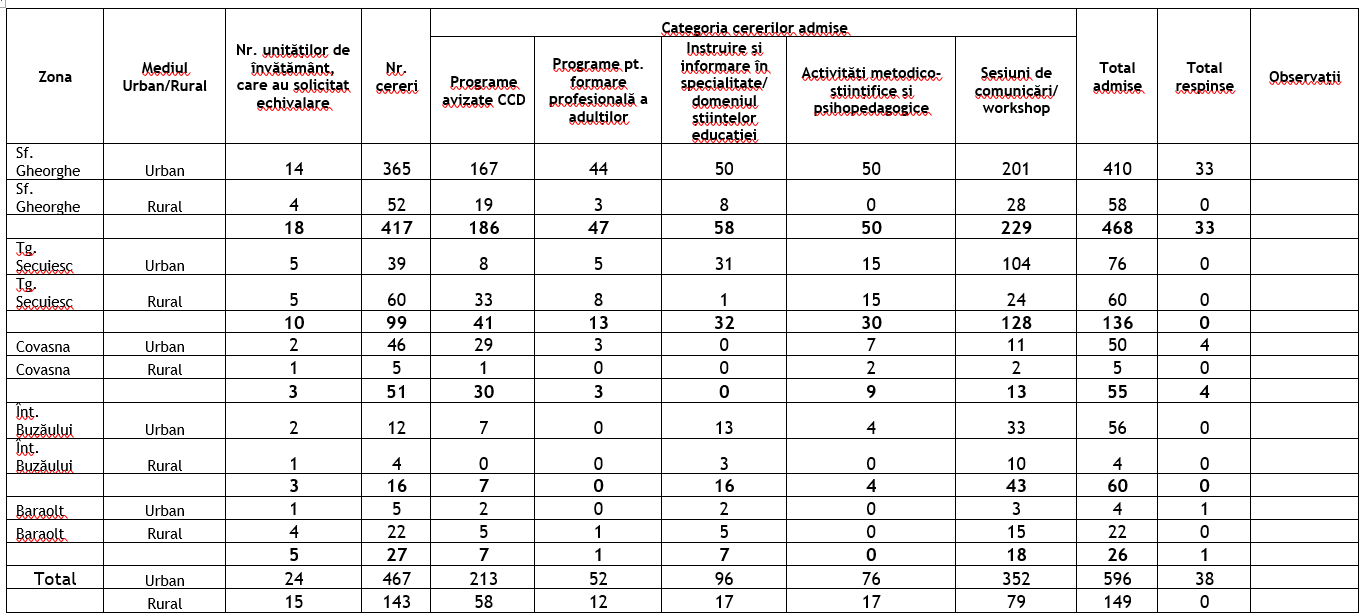 IV. Organizarea și derularea programelor de formareFormarea cadrelor didactice din sistemul de învățământ preuniversitar a rămas în continuare principala activitate a instituției noastre. Oferta noastră se structurează pe mai multe unități tematice, cuprinzând cursuri acreditate/avizate ME și autorizate ANC, furnizate de formatorii CCD Categoriile tematice principale sunt următoarele:STAREA DE BINE ÎN ÎNVĂȚĂMÂNT MANAGEMENT ȘI ORGANIZAREINOVARE - DIGITALIZARE - CERCETAREDEZVOLTARE PERSONALĂ ȘI PROFESIONALĂ ALTE PROGRAME DE PERFECȚIONAREParticiparea cadrelor didactice la programe de formare continuăPrograme de formare / furnizor Casa Corpului Didactic ”Csutak Vilmos” Covasna, acreditate de Ministerul Educației Programe de formare ale altor instituții, acreditate de Ministerul Educației și derulate prin CCDPrograme de formare continuă din oferta de programe a CCD, avizată de Ministerul Educațieie) Programe pentru pregătirea debutanților în vederea susținerii examenului național de definitivare în învățământ;f) Activități de instruire/ formare a directorilor din unități de învățământ preuniversitar din județActivități de instruire/ formare a cadrelor didactice responsabili CMDFCD a unităților de învățământ preuniversitar din județul CovasnaV. Alte activităția) Acțiuni în domeniul informării, documentării și consultanțeiComunicarea eficientă cu grupurile țintă în vederea informării lor în timp util în domeniul formării s-a realizat permanent. Informarea continuă a cadrelor didactice despre apariția unor publicații/materiale didactice noi a fost realizate prin canale multiple de comunicare (întâlniri directe, telefon, e-mail, website etc.). Comunicarea și informarea unităților de învățământ se realizează prin sistem online în aplicația G Suite. Au fost create pentru fiecare zonă din județ Classroom-uri pentru personale cu atribuții pentru formarea continuă din instituțiile de învățământ. Pe această cale fiecare unitate de învățământ primește în timp util informații în legătură cu programele de formare, activități, materiale, noutăți în domeniul educației. Fiecare Classroom are un responsabil profesor metodist. Consultările au fost realizate prin online meeting. Permanent se face actualizarea bazei de date privind resursele utile pentru unitățile de învățământ/cadrele didactice interesate, ca sprijin pentru a organiza  eficient activitatea  didactică în mediul on-line. www.ccdcovasna.rohttps://padlet.com/Informatii/f8nmre1au4zq, unde sunt actualizate permanent informații utile, publicații, evenimente. Pe pagina de facebook a instituției se fac anunțuri permanent în legătură cu evenimentele actuale https://www.facebook.com/ccdcovasna. 	Oferta de programe a fost elaborată în două limbi într-un format atrăgător și a fost distribuită unităților de învățământ din județ pe suport de hârtie și în format digital, pentru a deveni accesibilă tuturor cadrelor didactice. Oferta poate fi consultată permanent pe website-ul instituției noastre și profesorii metodiști oferă consultanță pentru alegerea eficientă a cursurilor din oferta.Activități științifice, metodice și culturaleÎn anul școlar 2020-2021 în colaborare cu a fost organizat Conferința Națională ”Abordări inovative în procesul de învățământ” cu invitați/keynote speakers profesor din cadrul Universității Babeș-Bolyai Cluj-Napoca, Departamentul de  Științe ale Educației, Facultatea de Psihologie și Științe ale Educației: 	 În anul școlar 2021-2022 Casa Corpului Didactic ”Csutak Vilmos” Covasna a organizat în colaborare cu cu invitați/keynote speakers profesor din cadrul Universității Babeș-Bolyai Cluj-Napoca, Departamentul de  Științe ale Educației, Facultatea de Psihologie și Științe ale Educației Prof. univ. dr. Ion Albulescu, Prof. univ. dr. Cristian Stan, Conf. univ. dr. Horațiu Catalano, Lect. univ. dr Dana Opre, Lect. univ. dr. Daniel Andronache. Prezentările și discuțiile în cadrul conferinței au fost foarte utile în contextul pandemiei de COVID-19, programul fiind adaptat la cerințele imediate în vederea eficientizării procesului de predare-învățare-evaluare în sistem online. Totodată au fost prezentate cărți/publicații/materiale pentru pregătirea cadrelor didactice în vederea susținerii examenului național de definitivare în învățământ, grad didactic II.Cu prilejul aniversării a 50 de ani de la înființarea Casei Corpului Didactic au fost organizate o serie de evenimente: Conferința interjudețeană ”Noutăți în educație”, organizat de Casa Corpului Didactic ”Csutak Vilmos” Covasna, Inspectoratul Județean Covasna, Colegiul Național Mihai Viteazul, Palatul Copiilor Sf. Gheorghe, Asociația Frittilaria Meleagris, Conferința ”A fi profesor în secolul XXI”., Simpozionul județean ”Dezvoltarea personalității prin metode pedagogice experiențiale” organizat în parteneriat cu Inspectoratul Școlar Județean Covasna, Conferința “Joacă, experimentează, învață”. De Ziua Învățătorului,  în incinta bibliotecii Casei Corpului Didactic ”Csutak Vilmos” Covasna a fost deschis  Expoziția PedArts, organizat în cadrul evenimentelor dedicate aniversării a 50 de ani de la înființarea instituției. În anul școlar 2022-2023 a fost organizat în parteneriat cu Universitatea
 Babeș-Bolyai Cluj-Napoca, Departamentul de Științe ale Educației, Facultatea de Psihologie și Științe ale Educației, Centrul de Consiliere Profesională și Consultanță Pedagogică, Inspectoratul Școlar Județean Covasna, Palatul Copiilor Sf. Gheorghe și Asociația Fritillaria Meleagris ”Conferința Națională Educație și formare în secolul XXI” care s-a desfășurat în format fizic/față-în față, au fost invitați și din cadrul Caselor Corpului Didactic Sibiu, Mureș și Harghita. În parteneriat cu Inspectoratul Școlar Județean Covasna a fost organizat Conferința „Next Level” – Conferința de prezentare a exemplelor de bună practică din proiectele Erasmus+ și Granturi SEE. În prima parte în cadrul sesiunilor plenare s-au prezentat exemple de bună practică. Prezentările au fost urmate de întrebări și discuții în cadrul  cărora s-a accentuat necesitatea adaptării cadrelor didactice la o lume în continuă schimbare, ce presupune metode de predare-învățare-evaluare creative și variate pentru educația secolului XXI. În a doua parte participanții au fost implicați în două workshopuri.Elaborare, editare si difuzare de carte și publicații Parteneriate (programe de formare, activități, proiecte naționale/internaționale)VI. Marketing educațional (publicitate/diseminare)activități de mediatizare și promovare instituțională;În fiecare an școlar directorul CCD „Csutak Vilmos” Covasna a fost prezent la întâlnirile de lucru ale directorilor unităților de învățământ, unde a prezentat rapoarte, planuri manageriale și oferta de programe. Materialele de analiză diagnoză și proiectare ale CCD „Csutak Vilmos” Covasna sunt cuprinse în publicațiile specifice editate anual de IȘJ Covasna. Activitatea Casei Corpului Didactic „Csutak Vilmos” Covasna este prezentat periodic prin comunicate de presă, articole de ziar și în presa locală/județeană fizic și în format online (hirmondo.ro, 3szek.ro, covasnamedia.ro, mesageruldecovasna.ro).:https://www.hirmondo.ro/kovaszna-megye/otven-eve-tanulva-tanitanak/ https://sapientia.ro/hu/hirek/kollegaink-is-reszt-vettek-a-xxi-szazadi-pedagogus-kihivasai-es-lehetosegei-szakmai-konferencian https://covasnamedia.ro/educatie-actualitate/Invatand-invatam-de-50-de-ani https://www.3szek.ro/load/cikk/148563/szarnyaljon-a-kepzelet-az-oktatasban https://covasnamedia.ro/educatie-actualitate/rolul-profesorului-intr-o-lume-a-schimbarilor?fbclid=IwAR1Q-qQPNR_SybsD5Gr9g82Tz38KnYjeX7J5GFa4PpDJIfnXTLP8kH3XY-k https://mesageruldecovasna.ro/rolul-profesorului-intr-o-lume-a-schimbarilor/ https://slagerradio.ro/2022/04/13/minden-diak-fontos-izlandon-tanulnak-a-haromszeki-kepzok/ https://szekelyhon.ro/aktualis/egyedi-oktatasi-modszerekkel-ismerkednek https://www.eealibrary.org/asset/18983/Assessment%20for%20learning https://www.eealibrary.org/asset/18982/The%20Teacher%20in%20a%20Changing%20World%20%282019-EY-PMIP-0006%29 https://www.facebook.com/ccdcovasnahttps://ccdcovasna.ro/index.phphttps://padlet.com/Informatii/f8nmre1au4zqhttps://ccdcovasna.ro/index.php/50.htmlhttps://mesageruldecovasna.ro/participare-covasneana-la-cursuri-de-formare-profesionala-in-italia/https://mesageruldecovasna.ro/fara-scoala-sa-nu-astepte-nimeni-nici-parinti-buni-nici-fii-buni-si-prin-urmare-nici-stat-bine-organizat-si-bine-carmuit-si-pastorit-ion-heliade-radulescu/Materiale informative realizate pentru promovarea imaginii instituțieiwww.ccdcovasna.ro și pe www.isj.educv.ro informații noi despre cursuri de formare, conferințe, concursuri, proiectul CRED- https://ccdcovasna.ro/index.php/informatii-cursuri.html, https://ccdcovasna.ro/index.php/proiect-cred.htmlPe pagina Padlet: https://padlet.com/Informatii/f8nmre1au4zq, sunt actualizate permanent informații utile, publicații, evenimente.  Pe pagina de facebook a instituției se fac anunțuri permanent în legătură cu evenimentele actuale https://www.facebook.com/ccdcovasna. Au fost elaborate 800 de pliante pentru diseminarea proiectelor Erasmus+ și cele finanțate prin Granturi SEE.Oferta de programe elaborată în două limbi în format digital poate fi consultată permanent pe website-ul instituției noastre, profesorii metodiști oferă consultanță pentru alegerea eficientă a cursurilor din oferta Măsuri pentru ameliorarea activității specifice instituției Îmbogățirea ofertei de formare continuă pentru anul școlar 2023-2024 care include mai multe activități de instruire/formare în domeniul pedagogiei digitale, în domeniul gestionării datelor personale pentru personalul din unitățile de învățământ preuniversitar din județ, prevenirea abandonului școlar, incluziune școlară.Organizarea activităților de formare/worshopuri/ateliere metodice pentru cadrele didactice din unitățile de învățământ preuniversitar din județ în vederea dezvoltării competențelor digitale, în vederea dezvoltării competențelor de elaborare a resurselor educaționale deschise și pentru prevenirea bullyingului în instituțiile de învățământ.Îmbogățirea ofertei de formare cu programe de formare acreditate proprii în domeniul educației incluzive, precum și a educației parentală.Actualizarea chestionarelor on-line pentru analiza de nevoi pentru diferite categorii de personal didactic de predare din învățământul preuniversitar și elaborarea chestionarelor pentru personalul didactic auxiliar.Participarea la cursuri internaționale prin proiecte de mobilitate relevante ce conduce la dezvoltarea  competențelor formatorilor din județul Covasna. Organizarea unor ateliere, conferințe si cursuri pentru a asigura multiplicarea rezultatelor mobilităților din cadrul proiectelor internaționale.     Inspector Școlar General                                                DIRECTOR          Prof. Kiss Imre                                                        PROF. BARABÁS ANDREANr. total de acțiuni de controlNr. total de acțiuni de controlNr. total de acțiuni de control765 acțiuni de control din care633 PVCCdin care511 cu amendă val. 1.605.000 lei765 acțiuni de control din care633 PVCCdin care378 avertisment765 acțiuni de control din care50 PVC12 PVPNumăr total de acțiuni încheiateProduse alimentareproduse nealimentarePrestări servicii765318265182Nr reclamații înregistraterezovate amiabilsoluționat pozitivRetras/clasatnesoluționabilredirecționatneîntemeiat324(din care soluționate 322)1001833493785nr. crt.ActivitățiActivitățiResponsabilitățiTermene1Activitate de control pe bază de tematici de control primite de la ANPC București, tematici regionale și tematici locale, având ca scop verificarea produselor și serviciilor oferite consumatorilor, atât prin vânzare directă , cât și prin vânzări on lineScăderea nivelului riscului de apariție a produselor periculoase pe piață;Scăderea nivelului tranzacțiilor prejudiciabile pentru consumatori;Comisar șef adjunct, comisariI cjpc covasnapermanent2Asigurarea funcționării sistemului rapid de informații RAPEX privind produsele cu risc grav și imediatColoborarea cu celelalte instituții publice pentru depistarea, retragerea din piață a produselor periculoase, Împiedicarea plasării pe piață a produselor și serviciilor care nu corespund cerințelor prescrise și/sau declarate.Comisar șef adjunct, comisariI cjpc covasnapermanent3Activitate de cercetare și soluționare a sesizărilor și reclamațiilor din partea consumatorilorSusținerea acestora în raport cu operatorii economici, rezolvarea sesizărilor acestora; Estomparea prejudiciul suferit de consumator cu ocazia tranzacțiilor economiceComisar șef adjunct,comisariI cjpc covasnapermanent4Activitate de informare și educare atât a consumatorilor cât și a operatorilor economiciDezvoltarea capacității decizionale a consumatorului prin educare și informare, promovarea programelor educaționale;Informarea mediului de afaceri privind  cerințele aplicabile, regulile de comerț și de plasare pe piață a produselor și serviciilor.Comisar șef adjunct, comisariI cjpc covasnapermanentNumăr posturi personal didacticTotal personaldidacticîncadratNumăr posturi personaldidactic auxiliarTotal personaldidacticauxiliarîncadratNumăr posturi personal nedidacticTotal personalnedidacticîncadratNumăr  total posturi existenteTotal personalîncadrat41 director3 profesor metodist 2,51 bibliotecar1 analist  programator 
0.5 administrator financiar006,56,5LocalitateaUnitatea școlară cu bibliotecăAita SeacăȘcoala Gimnazială Ajtay Abod MihályAraciȘcoala Gimnazială Romulus CioflecArcușȘcoala Gimnazială Gelei JózsefBăcelȘcoala GimnazialăBaraoltLiceul Tehnologic Baróti Szabó DávidBaraoltȘcoala Gimnazială Gaál MózesBelinȘcoala Gimnazială Bölöni Farkas SándorBixadȘcoala Gimnazială Mikes ÁrminBrăduțȘcoala Gimnazială Benkő JózsefBrateșȘcoala Gimnazială Bibó JózsefCătălinaȘcoala Gimnazială Bálint GáborCernatȘcoala Gimnazială Bod PéterCovasnaȘcoala Gimnazială Avram IancuDalnicȘcoala Gimnazială Darkó JenőDobârlăuȘcoala GimnazialăDoboșeniȘcoala GimnazialăEstelnicȘcoala Gimnazială Nagy MózesGhidfalăuȘcoala Gimnazială Czetz JánosHăghigȘcoala Gimnazială HerculianȘcoala Gimnazială Máthé JánosLemniaȘcoala Gimnazială Bem JózsefMalnașȘcoala Gimnazială Tőkés JózsefMărtineniȘcoala GimnazialăMereniȘcoala Gimnazială Kelemen DidákMicfalăuȘcoala Gimnazială Fejér ÁkosMoacșaȘcoala Gimnazială Orbán BalázsOjdulaȘcoala Gimnazială Kun KocsárdPoianȘcoala Gimnazială Trefán LeonárdReciȘcoala Gimnazială Antos JánosSf. GheorgheLiceul Tehnologic Puskás TivadarSf. GheorgheLiceul Tehnologic Economic Administrativ Berde ÁronSf. GheorgheLiceul Tehnologic Constantin BrâncușiSf. GheorgheLiceul de Arte Plugor SándorSf. GheorgheColegiul Național Székely MikóSf. GheorgheȘcoala Gimnazială Nicolae ColanSf. GheorgheȘcoala Gimnazială Néri Szent FülöpSf. GheorgheȘcoala Gimnazială Ady EndreSf. GheorgheȘcoala Gimnazială Gödri FerencSf. GheorgheȘcoala Gimnazială Váradi JózsefTamașfalăuȘcoala Gimnazială Thury GergelyTg. SecuiescLiceul Tehnologic Gábor ÁronTg. SecuiescLiceul Tehnologic Apor PéterTg. SecuiescLiceul Teoretic Nagy MózesTg. SecuiescȘcoala Gimnazială Molnár JózsiásTg. SecuiescȘcoala Gimnazială Túróczi MózesTg. SecuiescȘcoala Gimnazială Petőfi SándorTuriaȘcoala Gimnazială KaratnaValea CrișuluiȘcoala Gimnazială Kálnoky LudmillaValea MareȘcoala Gimnazială Mihai EminescuVârghișȘcoala Gimnazială Borbáth KárolyZagonȘcoala Gimnazială Mikes KelemenTOTALiblioteci școlareNr. crt.Unitatea școlarăLocalitatea1Liceul Pedagogic Bod PéterTg. Secuiesc2Școala Gimnazială ComeniusBrețcu3Liceul Teoretic Mircea EliadeÎntorsura Buzăului4Școala Gimnazială Gaál MózesBaraolt5Liceul Kőrösi Csoma SándorCovasna6Școala Gimnazială  Kriza JánosAita Mare7Școala Gimnazială Végh AntalCernat8Școala Gimnazială Horn DávidComandău9Școala Gimnazială László LukácsIlieni10Școala Gimnazială Mihail SadoveanuÎntorsura Buzăului11Școala Gimnazială Tatrangi SándorOzun12Școala Gimnazială Apor IstvánSânzieni13Liceul Teoretic Mikes KelemenSf. Gheorghe14Colegiul Național Mihai ViteazulSf. Gheorghe15Școala Gimnazială Nicolae RussuSita Buzăului16Școala Gimnazială Barcani Barcani17Școala Gimnazială Konsza SamuBățanii Mari18Școala Gimnazială Henter KárolyBodoc19Școala Gimnazială Bartha KárolyBoroșneu Mare20Școala Gimnazială Gábor ÁronChichiș21Școala Gimnazială Jancsó BenedekGhelința22Școala Gimnazială Kicsi AntalTuria23Școala Gimnazială nr. 1Zăbala24Palatul Copiilor Sfântu GheorgheSfântu GheorgheEficientizarea politicii de pregătire profesională a personalului de conducere și a personalului didactic din școliAsigurarea unei pregătiri manageriale corespunzătoare cadrelor didactice care doresc să ocupe funcții de conducere, îndrumare și control; realizarea formării continue în domeniul managementului educațional a directorilor, directorilor adjuncți, inspectorilor școlari;Dezvoltarea competențelor de comunicare, de relaționare, de management al clasei, de gestionare a crizelor, de management al schimbării, precum și a competențelor specifice de predare-învățare-evaluare a disciplinelor școlare; Pregătirea cadrelor didactice pentru examenul de definitivare în învățământ; consultanță privind aspectele specifice ale activităților în unitățile de învățământ;Asigurarea calității formării continue prin optimizarea și diversificarea ofertei de formareSprijinirea reformei învățământului preuniversitar prin creșterea calității activităților de formareÎntocmirea Ofertei de cursuri pe baza analizei de nevoi în vederea dezvoltării competențelor deficitare la personalul din învățământ;Sprijinirea reformei învățământului preuniversitar prin oferirea de cursuri și activități desemnate de ME ca fiind prioritare;Conștientizarea conducerii unităților de învățământ și a cadrelor didactice de necesitatea înnoirii continue în vederea adaptării la cerințele contemporaneDemersuri pentru o carieră didactică reușită (autoevaluarea și formarea continuă a cadrelor didactice);Accentuarea eforturilor pentru formarea continuă a propriului personal al instituției în vederea diversificării gamei de activități și a programelor oferite de CCD „Csutak Vilmos” Covasna;Asigurarea calității activităților de formare continuă oferite și derulate de către CCD „Csutak Vilmos” Covasna;Contribuția CCD „Csutak Vilmos” Covasna la asigurarea calității activităților metodice de dezvoltare a resursei umane din unitățile de învățământ ale județului;Analiza impactului cursurilor derulate realizată prin monitorizarea activității didactice a cadrelor didactice participante la cursuri de formare.Alinierea la standardele europene prin promovarea valorilor universale  Informarea populației privind sistemul de standarde, criterii și cerințe aplicate programelor de studiu în vederea ridicării nivelului calitativ al acestora;Întocmirea unor baze de date privind nevoile de formare existente în strânsă corelație cu cerințele actuale ale sistemului de învățământ preuniversitar;Studierea și valorificarea rezultatelor evaluărilor naționale și internaționale privind competențele cheie ale școlarilor;Valorizarea multiculturalității spațiului covăsnean în derularea programelor de formare continuă; Popularizarea și valorificarea bunelor practici.Dezvoltarea resursei umane ocupate în rețeaua de învățământ Stabilirea de parteneriate cu furnizori de programe în vederea oferirii de programe cu impact puternic în activitatea educațională;Adaptarea programelor proprii la cerințele imediate ale sistemului în vederea ameliorării situațiilor critice;Stabilirea de parteneriate cu instituții și organizații locale în vederea realizării unor proiecte educaționale comune;Căutare de parteneri pentru proiecte cu finanțare din fonduri comunitare europene;Căutarea de parteneri din sistemul educațional intern și extern în vederea derulării unor proiecte comune; Consilierea personalului unităților de învățământ în vederea stimulării dezvoltării profesionale și a înaintării în carieră.  Învățarea continua pe tot parcursul viețiiAsigurarea unui cadru general pentru învățare continuă, oferirea de tehnici și metode adecvateConștientizarea populației despre necesitatea învățării pe tot parcursul vieții în vederea realizării scopului țintit;Stimularea personalului din unitățile de învățământ în vederea echilibrării învățării formale, nonformale și informale;Derularea unor cursuri de sprijin pentru învățare;Realizarea unor activități speciale de valorificare a unor achiziții informale;Nr. crt.Activitate specificăIndicatori de rezultat1.întocmirea corectă a bazelor de date privind participarea cadrelor didactice la cursuri de formare continuă tabele, grafice analize2.stabilirea de comun acord a obiectivelor de monitorizare și evaluare pentru diferite tipuri de programe de formare și diverse categorii de personal formatsistem de obiective de monitorizarefișe de monitorizare3.ședințe de follow-up organizate de CCD în funcție de graficul activităților IȘJ în unitățile de învățământ ale județului grafic de lucru4.studiul rapoartelor de inspecție în vederea monitorizării de impactrapoarte de inspecțiiraport monitorizareCategoria de cursuriNr. absolvenți 2020-2021Nr. absolvenți 2021-2022Nr. absolvenți 2022-2023Cursuri acreditate ME 419401611Proiect REAL-Școala deschisă pentru toate vârstele254Proiect CRED438142113Proiect PROF III, PROF IV42124Cursuri avizate ME820443508TOTAL193110281356Denumirea programuluiAcreditat prinNr.  crediteA doua casă-Școală după școalăOM nr.4925/10.08.202020Prevenirea și combaterea bullyingului în instituțiile de învățământOM nr. 3737/27.04.202115Reducerea abandonului școlar prin activități outdoorOM nr. 4740/19.08.202215Instrumente, strategii și metode pentru prevenirea și combaterea abandonului școlarOM nr. 4368/03.08.202215Metode inovative în predarea limbii englezeOM nr. 4925/10.08.202015Predarea limbilor moderne și măsurarea competențelor lingvistice conform CECROM_nr. 4618/11.08.202115Abilitare curriculară pentru educație timpurieOM nr. 4059/21.04.202327FurnizorulprogramuluiacreditatDenumireaprogramuluiAcreditat prinNr.  crediteUniversitatea  Babes-Bolyai Cluj-Napoca
Facultatea de Psihologie si  Stiinte ale Educatiei
Extensia NasaudAbordări inovative în didacticile specifice învățământului primar și preșcolarOM nr. 4925/10.08.202030CFCLM OradeaMetode de eficientizare a predării la distanță prin utilizarea resurselor digitaleOM nr. 3879/04.06.202120Asociatia EdusferaGoogle Educator nivel IOM nr. 4246/13.05.202025Sc Olimpnet SrlECDL-Profil didacticOM nr.3881/11.06.201325Asociatia Salvați CopiiFolosirea utilă, creativă, sigură a internetuluiOM nr. 3189/07.02.202015Casa Corpului Didactic BrașovCRED-Curriculum relevant, educație deschisă pentru toțiOM  nr. 3997/14.05.201930Casa Corpului Didactic ”Apáczai Csere János” HarghitaREAL-Școala deschisă pentru toate vârsteleOM nr. 3737/27.04.20217Universitatea de Medicină, Farmacie, Științe și Tehnologie ”George Emil Palade” din Târgu MureșProfesionalizarea carierei didactice –PROF IOM nr. 4618/11.08.202130Universitatea de Medicină, Farmacie, Științe și Tehnologie ”George Emil Palade” din Târgu MureșProfesionalizarea carierei didactice –PROF IIOM nr. 4618/11.08.202130Casa Corpului Didactic MureșPROF III – Management educational in context mentoralOM nr. 4740/19.08.202216Casa Corpului Didactic MureșPROF IV– Coaching în procesul  de predare-învățare-evaluare în context blended/learningOM nr. 4740/19.08.202216Nr. crt                                Denumire programDurata (ore)1.Tehnici și metode specifice programului educațional Mindlab242Utilizarea tablei interactive și a platformei Moza253.Prevenirea cyberbullyingului la școală 204.Noul program Erasmus+205.Formarea abilităților practice206.Aspectele dezvoltării sustenabile în educația preșcolară367.Educația mediului construit la grădiniță368.Educație pentru sănătate în grădiniță369.Dezvoltarea personalității copilului prin poveste3210.Rolul tradițiilor în educația timpurie3611.Probleme de management general - Documente manageriale- modul I, II2012.Curs formare traineri Mindlab2413.Educația asistată de instrumente digitale2414.Profesor în clasa digitală/ soluții digitale pentru învățământul preuniversitar3615.Folosirea aplicațiilor și platformelor digitale în învățământul preuniversitar2416.Aplicații de comunicare G Suite for Education, nivel de bază2017.Aplicații de colaborare și stocare G Suite for Education, nivel de bază2018.Resurse digitale în procesul de predare-învățare-evaluare2419.Clasa virtuală”. Instrumente TIC în activitatea didactică3220.Aplicatii de comunicare si colaborare G Suite (CSS)2421.Propuneri metodologice pentru educația asistată de instrumente digitale2422.Folosirea aplicațiilor și platformelor digitale în învățământul preuniversitar2423.Asigurarea calității în procesul educațional I. 3224.Învățarea șahului în grădiniță3625.Pedagogia experiențială2026.Asigurarea calității în procesul educațional II.3627.Activitate metodică pentru bibliotecari și cadre didactice I., II.2028.Dezvoltarea timpurie – o modalitate de prevenire a eșecului școlar2429.Acordarea primului ajutor oriunde și oricând2530.Potecă senzorială în curtea grădiniței3531.Integrarea educației pentru sănătate în activitățile zilnice/săptămânale36332.Rolul jocurilor în dezvoltarea limbajului și a personalității copiilor preșcolari3633.Aspectele dezvoltării sustenabile în educația preșcolară3534.Școala în natură-planificare, organizare, implementare2035.Efectul educației artistice complexe asupra dezvoltării personalității2536.Abordarea holistică în predarea geografiei2037.Comunicare eficientă în organizarea programelor de formare continuă pentru personalul din învățământul preuniversitar2438.Dezvoltarea timpurie – o modalitate de prevenire a eșecului școlar2439.Stil de viață sănătos2040.Sănătate prin mișcare2041.Pictura artizanală pe lemn3042.Șah ca în povești2043.Noțiuni fundamentale de igienă2044.Organizarea și exercitarea controlului financiar preventiv propriu24Nr.crt.Tema  activității de instruire/formareDurataNr. cursanți1.Pregătirea cadrelor didactice din învățământul preuniversitar pentru concursurile și examenele naționale20312.Pregătirea metodică și pedagogică a profesorilor debutanți2517Nr.crt.Tema activității de instruire/formareDurataNr. participanți1Pregătire managerială pentru debutanți în funcțiile de conducere- Probleme de management general - Documente manageriale- modul I20 ore142Pregătire managerială pentru debutanți în funcțiile de conducere- Probleme de management general - Documente manageriale- modul II20 ore143CRED-Curriculum relevant, educație deschisă pentru toți120 ore244Noul program Erasmus+20 ore145.Managementul implementării eficiente a curriculumului national.MANAGER – CRED50 ore48Nr.crt.Tema activității de instruire/formareDurataNr. participanți1.Dezvoltarea personală și profesională a cadrelor didactice din învățământul preuniversitar2468DenumireaactivitățiiTipul activității :simpozioane/sesiuni/ schimburi de experiențăModul de desfășurare, fizic/onlineNr. participanțiAbordări inovative în procesul de învățământconferințăonline84Conferința Națională Provocări pentru educație acum și post-pandemia Covid. Reflecții si repoziționări  conferințăonline50Conferința interjudețeană Noutăți în educațieconferințăfizic50Conferința A fi profesor în secolul XXI.conferințăfizic50Simpozionul județean Dezvoltarea personalității prin metode pedagogice experiențialesimpozionfizic300Conferința “Joacă, experimentează, învață”conferințăfizic50Expoziția PedArts/ De Ziua ÎnvățătoruluiexpozițieFizic/online50Conferința Națională Educație și formare în secolul XXIconferințăfizic71Conferința „Next Level” – Conferința de prezentare a exemplelor de bună practică din proiectele Erasmus+ și Granturi SEEConferință/schimb de experiențăfizic36Reviste, periodice(denumire, nr. exemplare, elaborate/editate/ difuzate)Buletine informative, ghiduri metodologice (denumire, nr. exemplare, elaborate/  editate/ difuzate)Culegeri, manuale(denumire, nr. exemplare, elaborate/editate/ difuzate)Alte publicații(denumire, nr. exemplare, elaborate/  editate/ difuzate)Ghid de orientare școlară pentru elevii clasei a VIII-a /pentru fiecare absolvent un exemplar editate/distribuite către absolvenți în  anii școlari 2020-2021, 2021-2022, 2022-2023Oferta de programe pentru anul școlar 2020-2021, 2021-2022, 2022-2023/100 exemplare elaborate/editate 800 de pliante diseminare programe de formare finanțate din granturi SEE/300 exemplareCasa Corpului Didactic ”Csutak Vilmos” Pedagogusok Haza-50-/300 de exemplare-istoria a 50 de ani a CCD CovasnaDenumirea programuluiDenumirea programuluiParteneriParteneriForma de finalizareDenumirea programuluiDenumirea programuluiDin țarăinternaționaliForma de finalizareECDL–modul didacticECDL computingECDL- Pedagogie digitalăECDL-3D PrintingProtecția datelor cu caracter personal-GDPRProfesor în clasa digitalăUtilizarea tablei interactive și a platformei Moza în activitatea educaționalăConferința Noutăți în educațieSC OlimpNET SRL BuzăuSC OlimpNET SRL BuzăuSC OlimpNET SRL BuzăuPrograme de formare  oferite pentru personalul didactic, didactic-auxiliar, organizate în colaborare cu CCD „Csutak Vilmos” CovasnaAnimator socio-educativ/cod COR 516907Școala Populară de Arte și Meserii Sf. GheorgheȘcoala Populară de Arte și Meserii Sf. GheorgheȘcoala Populară de Arte și Meserii Sf. GheorgheCursuri autorizate ANC  în colaborare cu CCD „Csutak Vilmos” Covasna/diplome, atestate. certificate Pedagogie experiențială - workshop / conferință educațională Katalizator CenterKatalizator CenterKatalizator CenterActivități în domeniul învățării experiențiale și a organizării de activități pentru copii , finalizate prin evaluare și certificare de către CCD „Csutak Vilmos” CovasnaAcademia de Vară Bolyai -Comandău (2022, 2023)UCDMRUCDMRUCDMRCursuri de formare în domeniul metodicii și didacticilor moderne pentru cadre didactice, în colaborare cu CCD „Csutak Vilmos” Covasna Dezvoltarea abilităților practice – efectuarea unor obiecte decorative pentru diverse ocaziiAsociația ISPILANG  Asociația ISPILANG  Asociația ISPILANG  Cursuri de formare pentru cadre didactice în parteneriat cu CCD „Csutak Vilmos” CovasnaConferința Națională Provocări pentru educație acum și post-pandemia Covid. Reflecții si repoziționări  Conferința Interjudețeană Noutăți în educațieConferința Națională Educație și formare în secolul XXIAsociația Frittilaria MeleagrisAsociația Frittilaria MeleagrisAsociația Frittilaria MeleagrisPrograme de formare, activități metodice, științifice și culturale, simpozioane, conferințe în parteneriat cu CCD „Csutak Vilmos” Covasna, certificate prin adeverinteÎntâlnire de lucru/atelier/conferințăUniversitatea SapientiaUniversitatea SapientiaUniversitatea SapientiaÎntâlniri de lucru, schimb de experiență pentru o colaborare eficientă între învățământul preuniversitar și universitar, prin activități de formare continuă, cercetare și inovare pedagogică, de susținere reciprocă în domeniul educației.Metode de eficientizare a predării la distanță prin utilizarea resurselor digitale/Vizită de lucruCentrul de Formare Continuă în Limba Maghiară Centrul de Formare Continuă în Limba Maghiară Centrul de Formare Continuă în Limba Maghiară Întâlniri de lucru, schimb de experiență pentru realizarea unor programe de formare acreditate în parteneriat pentru diverse categorii de cadre didactice în colaborare cu CCD „Csutak Vilmos” Covasna, finalizate prin evaluări finaleAbordări inovative în didacticile specifice învățământului primar și preșcolarManagement și comunicare în instituțiile de învățământConferința Națională Provocări pentru educație acum și post-pandemia Covid. Reflecții si repoziționări Universitatea Babeș-Bolyai Cluj-Napoca, Departamentul de  Științe ale Educației, Facultatea de Psihologie și Științe ale EducațieiUniversitatea Babeș-Bolyai Cluj-Napoca, Departamentul de  Științe ale Educației, Facultatea de Psihologie și Științe ale EducațieiUniversitatea Babeș-Bolyai Cluj-Napoca, Departamentul de  Științe ale Educației, Facultatea de Psihologie și Științe ale EducațieiPrograme de formare acreditate în parteneriat, activități metodice, științifice și culturale, simpozioane, conferințe în parteneriat cu CCD „Csutak Vilmos” CovasnaErasmus+/ A Classroom with a Door to the WorldMozaic and communicationKaunas Biennial/GuadalupeKaunas Biennial/GuadalupeKaunas Biennial/GuadalupeCurs de perfecționare certificat/EuropassErasmus+/Innovative teaching methods for teachers, school and adult educationMobility Friends/PortugaliaMobility Friends/PortugaliaMobility Friends/PortugaliaCurs de perfecționare certificat/EuropassErasmus+/Inclusive education: tackling with classroom diversity and early school leavingQuality Management in Education & Training, ISO 9001 & ISO 29990 IDEC Lifelong Learning Centre/Grecia IDEC Lifelong Learning Centre/Grecia IDEC Lifelong Learning Centre/GreciaCurs de perfecționare certificat/EuropassDiverse Society- Diverse ClassroomsAssessment for learning, Creative and diverse assessment methods for education for the 21st centuryInterCultural Island /IslandaInterCultural Island /IslandaInterCultural Island /IslandaCurs de perfecționare certificat/EuropassDesign Thinking in the ClassroomThe Teacher as a Change AgentNEWSCHOOL/NorvegiaNEWSCHOOL/NorvegiaNEWSCHOOL/NorvegiaCurs de perfecționare certificat/EuropassBoost your creativity and prevent early school leaving: steps for integration and intercultural education“New Horizons/ Malta New Horizons/ Malta New Horizons/ Malta Curs de perfecționare certificat/EuropassOutdoor education: a new way of teaching and learningMaking the most of New Technologies, Apps and Social Media in the classroomErasmus Learning Academy/ItaliaErasmus Learning Academy/ItaliaErasmus Learning Academy/ItaliaCurs de perfecționare certificat/Europass